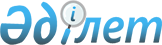 О признании утратившими силу некоторых решений Костанайского областного маслихатаРешение маслихата Костанайской области от 11 декабря 2023 года № 85. Зарегистрировано в Департаменте юстиции Костанайской области 21 декабря 2023 года № 10112-10
      В соответствии с Законом Республики Казахстан "О правовых актах" Костанайский областной маслихат РЕШИЛ:
      1. Признать утратившими силу некоторые решения Костанайского областного маслихата согласно приложению к настоящему решению.
      2. Настоящее решение вводится в действие по истечении десяти календарных дней после дня его первого официального опубликования.
       "СОГЛАСОВАНО"
      Начальник государственного
      учреждения "Департамент
      полиции Костанайской области
      Министерства внутренних дел
      Республики Казахстан"
      _________________
      " " ________ 2023 года
      Руководитель государственного
      учреждения "Управление
      координации занятости
      и социальных программ
      акимата Костанайской области"
      ______________________
      " " ________ 2023 года Перечень признанных утратившими силу некоторых решений Костанайского областного маслихата
      1. Решение маслихата Костанайской области "Об утверждении Правил регулирования миграционных процессов в Костанайской области" от 16 августа 2017 года № 180 (Зарегистрировано в Реестре государственной регистрации нормативных правовых актов под № 7176).
      2. Решение маслихата Костанайской области "О внесении изменения и дополнения в решение маслихата от 16 августа 2017 года № 180 "Об утверждении Правил регулирования миграционных процессов в Костанайской области"" от 12 декабря 2018 года № 350 (Зарегистрировано в Реестре государственной регистрации нормативных правовых актов под № 8177).
      3. Решение маслихата Костанайской области "О внесении изменений в решение маслихата от 16 августа 2017 года № 180 "Об утверждении Правил регулирования миграционных процессов в Костанайской области"" от 9 июля 2021 года № 73.
					© 2012. РГП на ПХВ «Институт законодательства и правовой информации Республики Казахстан» Министерства юстиции Республики Казахстан
				
      Временно осуществляющий полномочия председателя Костанайского областного маслихата 

М. Жутаев
Приложениек решению Костанайскогообластного маслихатаот "11" декабря 2023 года№ 85